FV MISCONDUCT REPORTThis form is to be used as the recording document following the issue of a red card. It is to be emailed within 48 hours of the incident. Please ensure you save a copy for your reference. Please email to the Discipline department atdiscipline@footballvictoria.com.auPlease tick or BOLD the applicable offence indicating why the Red Card was issued. R1 - 	Denial of a clear goal scoring opportunity by deliberately handling the ball R2 - 	Denial of a clear goal scoring opportunity by an offence punishable by a free kick R3 - 	Serious foul play R4 - 	Spitting R5 -	Violent conduct R6 - 	Uses offensive, insulting or abusive language and/or gestures R7 - 	Second caution in the same match R8 - 	Offences against Match OfficialsWhat Happened? (Please use wording from the GDT, quote and use exact language where applicable)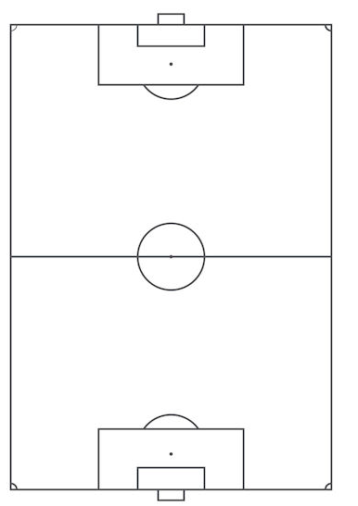 Please fill out the following:The incident occurred	 in the ____ minuteIncident from the ball:	 ____ metresReferee from the incident: 	 ____ metres       Was anybody injured? Yes /No        If yes, Please specify:         Were there any problems after the red card was shown?  Yes/No         If yes, please fill out a separate incident reportLeague:Match:Grade:Played At:Date:Name of Club:FFA ID:Shirt Number:Player Name:Referee Name: